Компания «ЭКСПОНЕНТА ФИЛЬМ»  представляет:"ДАРЫ СМЕРТИ "The Devil’s Candy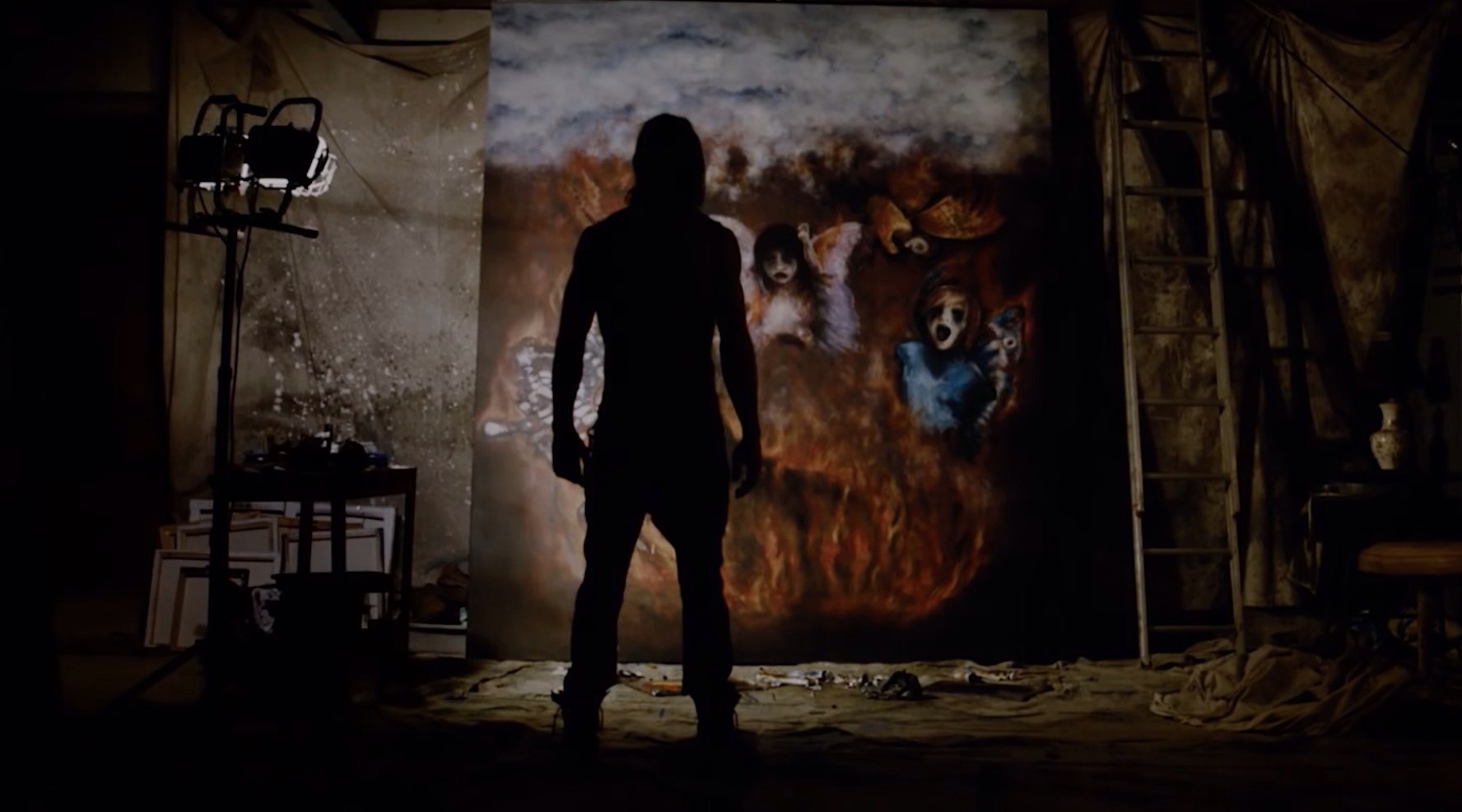 Пробирающий до костей хоррор, способный стать новой классикой ужаса. Оценка на Rotten Tomatoes – 89%Дата релиза: 15 декабря 2016 годаРежиссер-постановщик: Шон Бирн Продюсеры: Джесс Калдер («Ведьма из Блэр: Новая глава»), Кит Калдер («Тебе конец», «Ведьма из Блэр: Новая глава»), Роксанна Бенжамин («З/Л/О», «З/Л/О-2»)Автор сценария: Шон БирнОператор-постановщик: Саймон ЧэпманХудожник-постановщик: Томас С. Хэммок, Стэйси Эллен Рич, Барт БраунКомпозитор: Мэдс Хелдтберг («Тебе конец»), Михаил ЕзерскийДистрибьютор на территории России: Экспонента ФильмЖанр: мистический хоррорПродолжительность: 107 минут В ролях: Итэн Эмбри («На крючке»,«Доктор Хаус», «Анатомия страсти»), Прюитт Тэйлор Винс ((«Менталист», «Идентификация», «Ходячие мертвецы»),  Шири Эпплби, Кьяра Гласко, Крэйг НайДублированный трейлер: https://yadi.sk/i/wUD-I-Xnyt7v8Мнение прессы: «Мастерски откалиброванный и захватывающий фильм ужасов» (с) Screen International «Великолепная игра на тонкой грани между страстью и настоящим безумием» (c) Indiewire«Бесподобно отработанный хоррор» (с) Screen Daily «Вдохновляет, порой ужасает, но всерьез подкупает. Прямо как музыка хэви-метал (с) The Guardian «10 из 10: вселяет ужас » (с) Modern Horroes«Это – новая классика» (с) Movies.com«Пробирает до костей» (с) Daily Dead«Музыка хеви-метал вдвое увеличивает демонический экстаз, увиденный на экране» (с) The BragСИНОПСИСХудожник Джесси с семьей переезжает в дом своей мечты. Здесь он испытывает небывалое вдохновение, граничащее с одержимостью. Но его новые картины - жуткие и пугающие. Они открывают портал злу, которое в разных сущностях проникает в этот мир и забирает детей. Ведь дети - самые желанные для дьявола дары. Очередной избранницей потустороннего становится его дочь Зои.РЕЖИССЕР О ФИЛЬМЕ«Дары смерти» — второй фильм Шона Бирна, снятый, как и первая его картина «Любимые» (2009), в жанре хоррор. Он повествует о семье, которая переезжает в новый дом, хранящий страшную тайну. В новом фильме кровавая жестокость первой ленты Бирна уступает место напряжению и саспенсу.«К этой картине я подошел более трепетно, просто потому что существует огромное количество великолепных примеров мистического хоррора из 60-х и 70-х, такие как «Изгоняющий дьявола» и «Ребенок Розмари». В этом поджанре планка намного выше, чем в слэшерах. И хотя «Любимые» пользовались признанием критиков, мне казалось, что отчасти это из-за того, что жанр слэшеров — море посредственности, в котором достаточно легко выделиться».МУЗЫКА«Сам фильм — своего рода признание в любви Кирку Хэмметту» - признается режиссер. В саундтреке фильма представлены композиции таких известных метал-групп как Metallica, Slayer,  Queens of the Stone Age, Pantera и Sun O)).  Музыка в фильме имеет отдельное большее значение, чем в типичных голливудских блокбастерах, где песни часто подбираются по принципу «лучшее из чарта, что приведет в кинотеатры еще больше зрителей». Именно поэтому режиссер картины Шон Бирн признается, что он -  огромный поклонник Квентина Тарантино. «На мой взгляд, песни — важная составляющая атмосферности картин Тарантино. Невероятно весело совмещать визуальный ряд кровавой резни и поп-музыку. Порой приходится спрашивать себя: «Не слишком ли я увлекаюсь подражанием Тарантино?» Подобные приемы почти стали клише. Я выбирал музыку из тех соображений, что Принцесса (главная героиня фильма «Любимые») сама бы ее слушала. А главные герои «Даров смерти» - безумные поклонники металл-групп. Это позволило мне убить двух зайцев».ИНТЕРЕСНЫЕ ФАКТЫ: - Известная группа Metallica отдала свою композицию For Whom the Bell Tolls для саунтрека абсолютно бесплатно из-за большой симпатии к проекту.  - Любимым режиссером Шон Бирна является Квентин Тарантино. - Премьера фильма «Дары смерти» состоялась на Международном кинофестивале в Торонто.- Актер Прюитт Тэйлор Винс, играющий маньяка в фильме, страдает нистагмом — состоянием, которое вызывает непроизвольные колебательные движения глаз.Дата релиза в России – 15 декабряКОНТАКТЫ Вера Фетищева Компания «Экспонента Фильм»+7 916 489 26 09Vera.fetisheva@exponentafilm.com